Пояснительная записка к отчету о работе по охране труда общественной организации Межрегиональный профессиональный союз работников АК «АЛРОСА» (ПАО) «Профалмаз» за 2017 год Для  реализации  задач по обеспечению здоровых и безопасных условий труда работников Компания АК «АЛРОСА» (ПАО) и профсоюз «Профалмаз»  совместно осуществляют  мероприятия по охране труда и улучшению безопасности труда в соответствии с «Системой управления охраной труда и промышленной безопасностью АК «АЛРОСА» (ПАО)»,  и «Программой  работы в области охраны труда и промышленной безопасности с участием уполномоченных по охране труда, комиссий созданных на паритетной основе» ежегодно утверждаемой президентом Компании и согласованной председателем профсоюза «Профалмаз».В Коллективном договоре, заключенном между АК «АЛРОСА» (ПАО) и Межрегиональным профсоюзом «ПРОФАЛМАЗ» на 2017 -2019 год Охране труда посвящен раздел № 11 «Охрана труда и здоровья работников, экологическая безопасность», который включает в себя следующие пункты: 1. Обязательства  по  обеспечению здоровых  и  безопасных  условий  труда.2.  Экологическая  безопасность.3. Организация проведения медицинских осмотров4. Обязательства Компании в части страхования от несчастных случаев на производстве и профессиональных заболеваний. 5. Обеспечение работников спецодеждой, средствами индивидуальной защиты. 6. Обеспечение работников питанием, в том числе спецпитанием.7. Органы контроля за состоянием охраны труда в Компании, гарантии их деятельности.Профсоюз «Профалмаз», профсоюзные комитеты первичных профсоюзных организаций профсоюза «Профалмаз» и уполномоченные (доверенные) лица по охране труда профсоюза «Профалмаз» осуществляют контроль за состоянием безопасности ведения работ и гигиеной труда, выполнением Компанией своих обязанностей в этих вопросах, участвует в комиссиях по расследованию производственных травм и профессиональных заболеваний.Каждый случай производственного травматизма с возможной постоянной утратой трудоспособности, групповой случай или случай со смертельным исходом считается чрезвычайным происшествием и рассматривается на совместных заседаниях Компании и профсоюза «Профалмаз».Постановления профсоюза «Профалмаз» по вопросам охраны труда обязательны к рассмотрению  Компанией. Компания осуществляет обязательное страхование работников Компании от несчастных случаев на производстве и профессиональных заболеваний согласно Федеральному закону №125 от 24.07.1998 «Об обязательном социальном страховании от несчастных случаев на производстве и профессиональных заболеваний». Профсоюз «Профалмаз» осуществляет контроль за соблюдением законных прав и интересов застрахованных работников Компании. Компания обеспечивает работников, занятых на работах с особо вредными условиями, лечебно-профилактическим питанием согласно «Перечню производств, профессий и должностей, работа которых дает право на бесплатное получение лечебно-профилактического питания в связи с особо вредными условиями труда», утвержденного приказом Минздравсоцразвития России от 16.02.2009 г. №45н.Компания за счет своих средств обеспечивает:а) своевременную выдачу работникам специальной одежды, специальной обуви и других средств индивидуальной защиты в соответствии с типовыми нормами, а также их хранение, стирку, сушку, ремонт и замену,б) оплату счетов на приобретение медикаментов в соответствии с суммами, запланированными на текущий год. При необходимости Компания с учетом мнения профсоюза «Профалмаз», по  отдельным видам работ устанавливает в соответствии с «Межотраслевыми правилами обеспечения работников специальной одеждой, специальной обувью и другими средствами индивидуальной защиты», утвержденными приказом Минздравсоцразвития России №290н от 01.06.2009, дополнительные нормы выдачи работникам специальной одежды, специальной обуви и других средств индивидуальной защиты, улучшающие по сравнению с типовыми нормами защиту работников от имеющихся на рабочих местах вредных и опасных производственных факторов, а также особых температурных условий или загрязнений.  Компания обеспечивает своевременную выдачу спецпитания работникам Компании, занятым на работах с вредными условиями труда, в соответствии с приказом Минздравсоцразвития России от 19.04.2010 №245н. Основанием для выдачи работнику спецпитания являются результаты специальной оценки условий труда, в которых зафиксировано превышение допустимых концентраций вредных веществ и уровней вредных производственных факторов, определенных соответствующим Перечнем.Компания и профсоюз «Профалмаз» в соответствии с п. 14 Приложения №1 к приказу Минздравсоцразвития России от 16.02.2009 №45н совместным решением устанавливают замену молока на равноценные пищевые продукты в случаях, когда по тем или иным причинам невозможна выдача работникам молока.  Компания обеспечивает горячим питанием работников, занятых на подземных горных работах, в дни фактической занятости на этих работах.  Организация работы уполномоченных по охране труда является одним из важнейших направлений деятельности Профсоюза «Профалмаз» в области охраны труда и способствует активизации всей работы в первичных профсоюзных организациях направленных на обеспечение приоритета сохранения жизни и здоровья работников; соблюдение требований действующих законодательных и иных нормативных правовых актов, содержащих государственные требования охраны труда; гарантированное обеспечение принятия всех решений, согласованных с профсоюзом «Профалмаз», привлечение работников к активному участию во всех элементах системы управления охраной труда.Деятельность уполномоченных по охране труда Профсоюза «Профалмаз» осуществляется в соответствии с Положением «Об уполномоченных по охране труда первичных профсоюзных организаций Профсоюза «Профалмаз», утвержденным Исполкомом Профсоюза «Профалмаз» 21.11.2017г.; согласно п.5.2 уполномоченному по охране труда для выполнения возложенных на него обязанностей предоставляется:- необходимое время в течение установленного для него рабочего дня или смены продолжительностью 4 (четыре) часа в неделю с сохранением среднего заработка на время освобождения;- возможность обучения по специальным программам по охране труда, не менее 40 (сорок) часов в году с сохранением средней заработной платы. Уполномоченные по охране труда проходят обучение по направлению работодателя и за его счет.В 2017 году прошли обучение по Охране труда для уполномоченных лиц в Центре подготовки кадров АК «АЛРОСА», по новой программе рекомендованной постановлением Минтруда России, где применяется технология научно-методического обеспечения обучения для системы подготовки и повышения квалификации по охране труда (модульная система обучения), 124 уполномоченных по охране труда. В 2016 году обучено 101 уполномоченных.В октябре 2017 года на заседании Исполкома было принято решение включить в штатное расписание аппарата Профсоюза «Профалмаз» Технического инспектора труда. 8 декабря на заседании Совета Профсоюза было представлено и утверждено положение «О технической инспекции труда» разработанной в соответствии с типовыми положениями Технических инспекций профсоюзов и согласовано Федерацией независимых профсоюзов России, для осуществления профсоюзного контроля за соблюдением работодателями и их представителями законодательства об охране труда, обязательном социальном страховании от несчастных случаев на производстве и профессиональных заболеваний, выполнением условий коллективных договоров, соглашений в организациях, в которых осуществляют свою трудовую деятельность члены Общественной организации межрегиональный профессиональный союз работников АК «АЛРОСА» (ПАО) «Профалмаз».Уполномоченные ежеквартально отчитываются на заседании профкома ППО о проделанной работе. Старшие уполномоченные ежегодно, не позднее 25 декабря текущего года, отчитываются перед техническим инспектором труда Профсоюза «Профалмаз». Технический инспектор труда отчитывается перед Исполкомом Профсоюза «Профалмаз» и Советом Профсоюза «Профалмаз».В целях повышения эффективности работы уполномоченных по охране труда в Коллективный договор между АК «АЛРОСА» и профсоюзом работников АК «АЛРОСА» на 2017-2019 гг внесен пункт 11.7.2. б) абзац 2: Уполномоченный по охране труда может быть премирован за активное участие и качественное выполнение возложенных на него функций по обеспечению охраны труда в подразделении в размере 1 исходной тарифной ставки первого разряда ежеквартально в зависимости от результатов его работы в отчетном периоде (квартал) и оценки его деятельности. Премирование производится за счет средств Компании.По итогам работы уполномоченных в течение 2017 года в структурных подразделениях за счет средств Компании премировано 261 уполномоченных по охране труда. Общая сумма премирования составила 1735867 рублей. В 2016 году было премировано 374 уполномоченных на сумму 2713993,5 рубля.Работа уполномоченных по охране труда в 2017 году велась по введенному журналу нового образца в апреле месяце, показавший неплохой результат по качественному и количественному составу замечаний: соблюдение работодателями и их представителями трудового законодательства и иных нормативных правовых актов, содержащих нормы трудового права, выполнение ими условий коллективного договора;обеспечение работников средствами коллективной и индивидуальной защиты в т.ч. приобретение спецодежды, спецобуви и других СИЗ;- обеспечение лечебно-профилактическим питанием, молоком,витаминизации и др.;обеспечение санитарно-бытовыми помещениями и местами отдыха;-       соблюдение работниками норм, правил и инструкций по охране;  -     выполнение  номенклатурных мероприятий по улучшению условий охраны  труда; проведение предварительных и периодических медосмотров работников.Уполномоченными по охране труда проводились целевые проверки:обеспечение работников средствами коллективной и индивидуальной защиты в т.ч. приобретение спецодежды, спецобуви и других СИЗ;обеспечение питьевого режима в производственных помещениях;соблюдение законодательства о труде женщин и молодежи;соблюдения норм о рабочем времени и времени отдыха;предоставлением компенсаций и льгот за тяжелые работы и работы с вредными условиями или опасными условиями труда.В порядке осуществления профсоюзного контроля за 2017 год в Айхальском, Мирнинском, Нюрбинском, Удачнинском ГОКах и ПУ "Алмаздортранс" были проведены целевые проверки на складах спецодежды и СИЗ. В результате проведенных проверок обеспеченности СИЗ и спецодеждой работников установлено, что положение с обеспечением спецодеждой и СИЗ в целом нормальное. Журналы жалоб и предложений ведутся во всех подразделениях. Наряду с этим, имеются записи в журналах на качество спецодежды и на несоответствие размеров. Рассмотрев результаты проверок Исполкома отметил необходимость работы по ведению журналов жалоб и предложений на складах спецодежды. Поручено профсоюзным комитетам подразделений Компании осуществлять постоянный контроль за обеспечением работников спецодеждой и СИЗ.Всего 2017 году зарегистрировано 30 несчастных случаев.В 2017 году с участием Профсоюза «Профалмаз» расследовано 17 несчастных случая происшедших на производстве из них: тяжелых - 5, со смертельным исходом – 9, групповой -3. Несчастные случаи со смертельным исходом зарегистрированы в Мирнинском ГОКе, Айхальском ГОКе, Управлении капитального строительства и Совхозе «Новый».На заседаниях Исполкома, а также на расширенном заседании Совета Профсоюза «Профалмаз» заслушиваются руководители предприятий, допустивших рост производственного травматизма.Советы по охране труда в подразделениях Компании проводятся в соответствии с Программой мероприятий – один раз в полугодие, на которых обсуждается эффективность проводимой профилактической работы, анализ причин допущенных несчастных случаев на производстве, а также вырабатываются мероприятия по предупреждению нарушений требований нормативных актов по охране труда. В подразделениях Компании ведется работа с участием комиссий, созданных на паритетной основе: комиссии по охране труда, комиссии по социальному страхованию, комиссии по трудовым спорам.        В 2017 году к Всемирному Дню охраны труда был проведен смотр-конкурс на звание «Лучший уполномоченный по охране труда Профсоюза «Профалмаз», в котором приняли участие основные подразделения АК «АЛРОСА». Победители и участники конкурса поощрены денежными премиями, грамотами и памятными подарками.  Технический инспектор труда профсоюза «Профалмаз»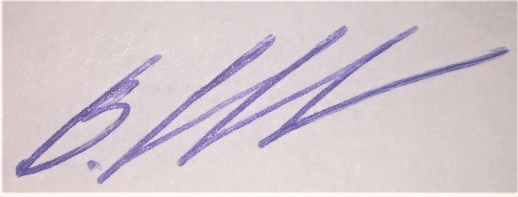 В. В. Сыроватский